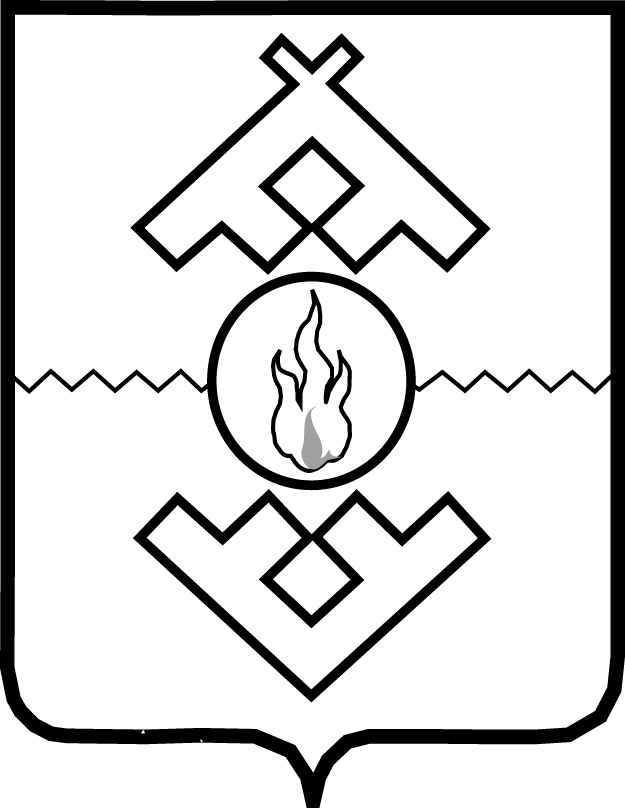 Департамент внутреннего контроля и надзора Ненецкого автономного округаПРИКАЗот ______________ 2020 г. № ____г. Нарьян-МарО внесении изменения в Административный регламент предоставления государственной услуги «Предоставление информации об объектах культурного наследия регионального или местного значения, находящихся на территории Ненецкого автономного округа и включенных в единый государственный реестр объектов культурного наследия (памятников истории и культуры) народов Российской Федерации,утвержденный приказом Департамента внутреннего контроля и надзора Ненецкого автономного округа от 09.06.2020 № 20В целях приведения нормативных правовых актов Департамента внутреннего контроля и надзора Ненецкого автономного округа 
в соответствие с законодательством Российской Федерации, ПРИКАЗЫВАЮ:1. В Административный регламент предоставления государственной услуги «Предоставление информации об объектах культурного наследия регионального или местного значения, находящихся на территории Ненецкого автономного округа и включенных в единый государственный реестр объектов культурного наследия (памятников истории и культуры) народов Российской Федерации утвержденный приказом Департамента внутреннего контроля и надзора Ненецкого автономного округа от 09.06.2020 № 20 внести следующее изменение:в подпункте 2 пункта 28 слова «пункта 16» заменить словами «пунктов 21, 22».2. Настоящий приказ вступает в силу через десять дней после его официального опубликования.Исполняющий обязанностируководителя Департаментавнутреннего контроля и надзораНенецкого автономного округа                                                              Н.С. Грязных